Name of Contact: ________________________________________Date/Time/Location: ___________________________________   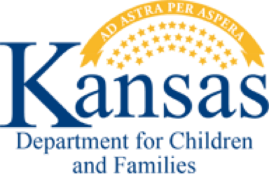 Type of Interaction: ____________________________________	PPS Worker: ____________________________________________GENOGRAMWhat are we worried about?What’s working well?What needs to happen?Immediate Safety (Safety Assessment)Immediate Safety Scaling Question: On a scale of 0–10 where 10 is, you’re confident the child(ren) will be safe enough staying where they are while the assessment is completed and 0 is the child(ren) are likely to be seriously hurt if they stay where they are even for tonight, where would you rate it?Immediate Safety Ratings:Reasons for Ratings:TDM Referral. Yes; confirm with supervisor Maybe; consult with supervisor NoLasting Safety (Risk Assessment)Lasting Safety Scaling Question: On a scale of 0–10, where 10 is you’re confident the kids will grow up safe and well enough without child protection involvement and 0 is you’re very worried they will suffer serious harm at some point unless the family gets help, where would you rate it?Lasting Safety (Risk Assessment)Lasting Safety Scaling Question: On a scale of 0–10, where 10 is you’re confident the kids will grow up safe and well enough without child protection involvement and 0 is you’re very worried they will suffer serious harm at some point unless the family gets help, where would you rate it?Lasting Safety (Risk Assessment)Lasting Safety Scaling Question: On a scale of 0–10, where 10 is you’re confident the kids will grow up safe and well enough without child protection involvement and 0 is you’re very worried they will suffer serious harm at some point unless the family gets help, where would you rate it?0 is…Lasting Safety Ratings10 is…Reasons for Ratings:Reasons for Ratings:Reasons for Ratings: